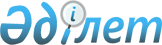 "2019-2021 жылдарға арналған Сарысу ауданының қала және ауылдық округтерінің бюджеттері туралы" Сарысу аудандық мәслихатының 2018 жылғы 26 желтоқсандағы № 44-2 шешіміне өзгерістер енгізу туралыЖамбыл облысы Сарысу аудандық маслихатының 2019 жылғы 29 шілдедегі № 58-2 шешімі. Жамбыл облысының Әділет департаментінде 2019 жылғы 30 шілдеде № 4302 болып тіркелді
      РҚАО-ның ескертпесі.

      Құжаттың мәтінінде түпнұсқаның пунктуациясы мен орфографиясы сақталған.
      Қазақстан Республикасының 2008 жылғы 4 желтоқсандағы Бюджет кодексінің 109-1 бабына, "Қазақстан Республикасындағы жергілікті мемлекеттік басқару және өзін-өзі басқару туралы" Қазақстан Республикасының 2001 жылғы 23 қаңтардағы Заңының 6 бабына сәйкес және "2019-2021 жылдарға арналған аудандық бюджет туралы" Сарысу аудандық мәслихатының 2018 жылғы 21 желтоқсандағы № 43-2 шешіміне өзгерістер енгізу туралы" Сарысу аудандық мәслихатының 2019 жылғы 22 шілдедегі № 57-2 шешімі (нормативтік құқықтық актілерді мемлекеттік тіркеу тізілімінде № 4286 болып тіркелген) негізінде аудандық мәслихат ШЕШІМ ҚАБЫЛДАДЫ:
      1. "2019 - 2021 жылдарға арналған Сарысу ауданының қала және ауылдық округтерінің бюджеттері туралы" Сарысу аудандық мәслихатының 2018 жылғы 26 желтоқсандағы № 44-2 шешіміне (нормативтік құқықтық актілерді мемлекеттік тіркеу Тізілімінде № 4087 болып тіркелген, Қазақстан Республикасының нормативтік құқықтық актілерінің эталондық бақылау банкінде электронды түрде 2019 жылдың 17 қаңтарында жарияланған) келесі өзгерістер енгізілсін:
      1 тармақта:
      Жаңатас қаласы бойынша:
      1) тармақшада:
      "736 752" сандары "745 968" сандарымен ауыстырылсын;
      "684 614" сандары "693 830" сандарымен ауыстырылсын;
      2) тармақшада:
      "742 946" сандары "752 162" сандарымен ауыстырылсын;
      Байқадам ауылдық округі бойынша:
      1) тармақшада:
      "155 641" сандары "156 061" сандарымен ауыстырылсын;
      "148 941" сандары "149 361" сандарымен ауыстырылсын;
      2) тармақшада:
      "162 127" сандары "162 547" сандарымен ауыстырылсын;
      Жайылма ауылдық округі бойынша:
      1) тармақшада:
      "63 602" сандары "63 602" сандарымен ауыстырылсын;
      "61 420" сандары "61 420" сандарымен ауыстырылсын;
      2) тармақшада:
      "64 929" сандары "64 929" сандарымен ауыстырылсын;
      Игілік ауылдық округі бойынша:
      1) тармақшада:
      "68 018" сандары "66 075" сандарымен ауыстырылсын;
      "65 529" сандары "63 586" сандарымен ауыстырылсын;
      2) тармақшада:
      "68 611" сандары "66 668" сандарымен ауыстырылсын;
      Тоғызкент ауылдық округі бойынша:
      1) тармақшада:
      "70 170" сандары "76 699" сандарымен ауыстырылсын;
      "68 780" сандары "75 309" сандарымен ауыстырылсын;
      2) тармақшада:
      "70 937" сандары "77 466" сандарымен ауыстырылсын;
      Аталған шешімнің 1 - 5 қосымшалары осы шешімнің 1 - 5 қосымшаларына сәйкес жаңа редакцияда мазмұндалсын.
      2. Осы шешімнің орындалуын бақылау аудандық мәслихаттың ауданның экономика, қаржы, бюджет, агроөнеркәсіп кешені, қоршаған ортаны қорғау мен табиғатты пайдалану, жергілікті өзін-өзі басқаруды дамыту мәселелері жөніндегі тұрақты комиссиясына жүктелсін.
      3. Осы шешім әділет органдарында мемлекеттік тіркелген күннен бастап күшіне енеді және 2019жылдың 1 қаңтарынан қолданысқа енгізіледі. 2019 жылға арналған Жаңатас қаласы әкімі аппаратының бюджеті 2019 жылға арналған Байқадам ауылдық округінің бюджеті 2019 жылға арналған Жайылма ауылдық округінің бюджеті 2019 жылға арналған Игілік ауылдық округінің бюджеті 2019 жылға арналған Тоғызкент ауылдық округінің бюджеті
					© 2012. Қазақстан Республикасы Әділет министрлігінің «Қазақстан Республикасының Заңнама және құқықтық ақпарат институты» ШЖҚ РМК
				
      Аудандық мәслихат сессиясының төрағасы 

Б. Дондаұлы

      Аудандық мәслихат хатшысы 

С. Бегеев
Сарысу аудандық мәслихатының
2019 жылғы 29 шілдедегі
№ 58-2 шешіміне 1-1 қосымшаСарысу аудандық мәслихатының
2018 жылғы 26 желтоқсандағы
№ 44-2 шешіміне 1-1 қосымша
Санаты 
Санаты 
Санаты 
Атауы
Сомасы (мың теңге)
Сыныбы 
Сыныбы 
Атауы
Сомасы (мың теңге)
Ішкі сыныбы
Ішкі сыныбы
Ішкі сыныбы
Сомасы (мың теңге)
1
2
3
4
5
I. КІРІСТЕР
745968
1
Салықтық түсімдер
51638
01
Табыс салығы
20000
2
Жеке табыс салығы
20000
04
Меншiкке салынатын салықтар
31638
1
Мүлiкке салынатын салықтар
1200
3
Жер салығы
2050
4
Көлiк құралдарына салынатын салық
28388
2
Салықтық емес түсiмдер
500
01
Мемлекеттік меншіктен түсетін кірістер
500
5
Мемлекет меншігіндегі мүлікті жалға беруден түсетін кірістер
500
4
Трансферттердің түсімдері
693830
02
Мемлекеттiк басқарудың жоғары тұрған органдарынан түсетiн трансферттер
693830
3
Аудандық (облыстық маңызы бар қала) бюджеттен түсетiн трансферттер
693830
Функционалдық топ
Функционалдық топ
Функционалдық топ
Функционалдық топ
Сомасы 

(мың теңге)
Бюджеттік бағдарламалардың әкімшісі
Бюджеттік бағдарламалардың әкімшісі
Бюджеттік бағдарламалардың әкімшісі
Сомасы 

(мың теңге)
Бағдарлама
Бағдарлама
Сомасы 

(мың теңге)
Атауы
Сомасы 

(мың теңге)
1
2
3
4
5
ІІ. ШЫҒЫНДАР
752162
01
 Жалпы сипаттағы мемлекеттiк қызметтер 
100630
124
Аудандық маңызы бар қала, ауыл, кент, ауылдық округ әкімінің аппараты
100630
001
Аудандық маңызы бар қала, ауыл, кент, ауылдық округ әкімінің қызметін қамтамасыз ету жөніндегі қызметтер
87667
022
Мемлекеттік органның күрделі шығыстары
7992
032
Ведомстволық бағыныстағы мемлекеттік мекемелер мен ұйымдардың күрделі шығыстары
4971
04
Білім беру
438027
124
Аудандық маңызы бар қала, ауыл, кент, ауылдық округ әкімінің аппараты
438027
004
Мектепке дейінгі тәрбиелеу және оқыту және мектепке дейінгі тәрбиелеу және оқыту ұйымдарында медициналық қызмет көрсетуді ұйымдастыру
438027
07
Тұрғын үй-коммуналдық шаруашылық
206036
124
Аудандық маңызы бар қала, ауыл, кент, ауылдық округ әкімінің аппараты
206036
008
Елді мекендердегі көшелерді жарықтандыру
26735
010
Жерлеу орындарын ұстау және туыстары жоқ адамдарды жерлеу
1200
011
Елді мекендерді абаттандыру мен көгалдандыру
178101
12
Көлiк және коммуникация
7469
124
Аудандық маңызы бар қала, ауыл, кент, ауылдық округ әкімінің аппараты
7469
013
Аудандық маңызы бар қалаларда, ауылдарда, кенттерде, ауылдық округтерде автомобиль жолдарының жұмыс істеуін қамтамасыз ету
7469
ІІІ. Таза бюджеттік кредит беру
0
IV. Қаржы активтерімен жасалатын операциялар бойынша сальдо
0
V Бюджет тапшылығы (профициті)
-6194
VI Бюджет тапшылығын қаржыландыру (профицитті пайдалану)
6194
8
Бюджет қаражаттарының пайдаланылатын қалдықтары
6194
2
Есепті кезең соңындағы бюджет қаражатының қалдықтары
6194
01
Есепті кезең соңындағы бюджет қаражатының қалдықтары
6194Сарысу аудандық мәслихатының
2019 жылғы 29 шілдедегі
№ 58-2 шешіміне 2-1 қосымшаСарысу аудандық мәслихатының
2018 жылғы 26 желтоқсандағы
№ 44-2 шешіміне 2-1 қосымша
Санаты 
Санаты 
Санаты 
Атауы
Сомасы (мың теңге)
Сыныбы 
Сыныбы 
Атауы
Сомасы (мың теңге)
Ішкі сыныбы
Ішкі сыныбы
Ішкі сыныбы
Сомасы (мың теңге)
1
2
3
4
5
I. КІРІСТЕР
156061
1
Салықтық түсімдер
6700
01
Табыс салығы
3714
2
Жеке табыс салығы
3714
04
Меншiкке салынатын салықтар
2986
1
Мүлiкке салынатын салықтар
76
3
Жер салығы
235
4
Көлiк құралдарына салынатын салық
2675
4
Трансферттердің түсімдері
149361
02
Мемлекеттiк басқарудың жоғары тұрған органдарынан түсетiн трансферттер
149361
3
Аудандық (облыстық маңызы бар қала) бюджеттен түсетiн трансферттер
149361
Функционалдық топ
Функционалдық топ
Функционалдық топ
Функционалдық топ
Сомасы 

(мың теңге)
Бюджеттік бағдарламалардың әкімшісі
Бюджеттік бағдарламалардың әкімшісі
Бюджеттік бағдарламалардың әкімшісі
Сомасы 

(мың теңге)
Бағдарлама
Бағдарлама
Сомасы 

(мың теңге)
Атауы
Сомасы 

(мың теңге)
1
2
3
4
5
ІІ. ШЫҒЫНДАР
162547
01
 Жалпы сипаттағы мемлекеттiк қызметтер 
39198
124
Аудандық маңызы бар қала, ауыл, кент, ауылдық округ әкімінің аппараты
39198
001
Аудандық маңызы бар қала, ауыл, кент, ауылдық округ әкімінің қызметін қамтамасыз ету жөніндегі қызметтер
37835
022
Мемлекеттік органның күрделі шығыстары
706
032
Ведомстволық бағыныстағы мемлекеттік мекемелер мен ұйымдардың күрделі шығыстары
657
04
Білім беру
102551
124
Аудандық маңызы бар қала, ауыл, кент, ауылдық округ әкімінің аппараты
102551
004
Мектепке дейінгі тәрбиелеу және оқыту және мектепке дейінгі тәрбиелеу және оқыту ұйымдарында медициналық қызмет көрсетуді ұйымдастыру
102551
07
Тұрғын үй-коммуналдық шаруашылық
15780
124
Аудандық маңызы бар қала, ауыл, кент, ауылдық округ әкімінің аппараты
15780
008
Елді мекендердегі көшелерді жарықтандыру
6851
011
Елді мекендерді абаттандыру мен көгалдандыру
8929
13
Басқалар
5018
124
Аудандық маңызы бар қала, ауыл, кент, ауылдық округ әкімінің аппараты
5018
040
Өңірлерді дамытудың 2020 жылға дейінгі бағдарламасы шеңберінде өңірлерді экономикалық дамытуға жәрдемдесу бойынша шараларды іске асыруға ауылдық елді мекендерді жайластыруды шешуге арналған іс-шараларды іске асыру
5018
ІІІ. Таза бюджеттік кредит беру
0
IV. Қаржы активтерімен жасалатын операциялар бойынша сальдо
0
V Бюджет тапшылығы (профициті)
-6486
VI Бюджет тапшылығын қаржыландыру (профицитті пайдалану)
6486
8
Бюджет қаражаттарының пайдаланылатын қалдықтары
6486
2
Есепті кезең соңындағы бюджет қаражатының қалдықтары
6486
01
Есепті кезең соңындағы бюджет қаражатының қалдықтары
6486Сарысу аудандық мәслихатының
2019 жылғы 29 шілдедегі
№ 58-2 шешіміне 3-1 қосымшаСарысу аудандық мәслихатының
2018 жылғы 26 желтоқсандағы
№ 44-2 шешіміне 3-1 қосымша
Санаты 
Санаты 
Санаты 
Атауы
Сомасы (мың теңге)
Сыныбы 
Сыныбы 
Атауы
Сомасы (мың теңге)
Ішкі сыныбы
Ішкі сыныбы
Ішкі сыныбы
Сомасы (мың теңге)
1
2
3
4
5
I. КІРІСТЕР
63602
1
Салықтық түсімдер
2182
01
Табыс салығы
241
2
Жеке табыс салығы
241
04
Меншiкке салынатын салықтар
1941
1
Мүлiкке салынатын салықтар
49
3
Жер салығы
159
4
Көлiк құралдарына салынатын салық
1733
4
Трансферттердің түсімдері
61420
02
Мемлекеттiк басқарудың жоғары тұрған органдарынан түсетiн трансферттер
61420
3
Аудандық (облыстық маңызы бар қала) бюджеттен түсетiн трансферттер
61420
Функционалдық топ
Функционалдық топ
Функционалдық топ
Функционалдық топ
Сомасы (мың теңге)
Бюджеттік бағдарламалардың әкімшісі
Бюджеттік бағдарламалардың әкімшісі
Бюджеттік бағдарламалардың әкімшісі
Сомасы (мың теңге)
Бағдарлама
Бағдарлама
Сомасы (мың теңге)
Атауы
Сомасы (мың теңге)
1
2
3
4
5
ІІ. ШЫҒЫНДАР
64929
01
 Жалпы сипаттағы мемлекеттiк қызметтер 
33202
124
Аудандық маңызы бар қала, ауыл, кент, ауылдық округ әкімінің аппараты
33202
001
Аудандық маңызы бар қала, ауыл, кент, ауылдық округ әкімінің қызметін қамтамасыз ету жөніндегі қызметтер
31661
022
Мемлекеттік органның күрделі шығыстары
1041
032
Ведомстволық бағыныстағы мемлекеттік мекемелер мен ұйымдардың күрделі шығыстары
500
04
Білім беру
24733
124
Аудандық маңызы бар қала, ауыл, кент, ауылдық округ әкімінің аппараты
24733
004
Мектепке дейінгі тәрбиелеу және оқыту және мектепке дейінгі тәрбиелеу және оқыту ұйымдарында медициналық қызмет көрсетуді ұйымдастыру
24733
07
Тұрғын үй-коммуналдық шаруашылық
3228
124
Аудандық маңызы бар қала, ауыл, кент, ауылдық округ әкімінің аппараты
3228
008
Елді мекендердегі көшелерді жарықтандыру
2728
011
Елді мекендерді абаттандыру мен көгалдандыру
500
13
Басқалар
3766
124
Аудандық маңызы бар қала, ауыл, кент, ауылдық округ әкімінің аппараты
3766
040
Өңірлерді дамытудың 2020 жылға дейінгі бағдарламасы шеңберінде өңірлерді экономикалық дамытуға жәрдемдесу бойынша шараларды іске асыруға ауылдық елді мекендерді жайластыруды шешуге арналған іс-шараларды іске асыру
3766
ІІІ. Таза бюджеттік кредит беру
0
IV. Қаржы активтерімен жасалатын операциялар бойынша сальдо
0
V Бюджет тапшылығы (профициті)
-1327
VI Бюджет тапшылығын қаржыландыру (профицитті пайдалану)
1327
8
Бюджет қаражаттарының пайдаланылатын қалдықтары
1327
2
Есепті кезең соңындағы бюджет қаражатының қалдықтары
1327
01
Есепті кезең соңындағы бюджет қаражатының қалдықтары
1327Сарысу аудандық мәслихатының
2019 жылғы 29 шілдедегі
№ 58-2 шешіміне 4-1 қосымшаСарысу аудандық мәслихатының
2018 жылғы 26 желтоқсандағы
№ 44-2 шешіміне 4-1 қосымша
Санаты 
Санаты 
Санаты 
Атауы
Сомасы (мың теңге)
Сыныбы 
Сыныбы 
Атауы
Сомасы (мың теңге)
Ішкі сыныбы
Ішкі сыныбы
Ішкі сыныбы
Сомасы (мың теңге)
1
2
3
4
5
I. КІРІСТЕР
66075
1
Салықтық түсімдер
2489
01
Табыс салығы
230
2
Жеке табыс салығы
230
04
Меншiкке салынатын салықтар
2259
1
Мүлiкке салынатын салықтар
33
3
Жер салығы
187
4
Көлiк құралдарына салынатын салық
2039
4
Трансферттердің түсімдері
63586
02
Мемлекеттiк басқарудың жоғары тұрған органдарынан түсетiн трансферттер
63586
3
Аудандық (облыстық маңызы бар қала) бюджеттен түсетiн трансферттер
63586
Функционалдық топ
Функционалдық топ
Функционалдық топ
Функционалдық топ
Сомасы 

(мың теңге)
Бюджеттік бағдарламалардың әкімшісі
Бюджеттік бағдарламалардың әкімшісі
Бюджеттік бағдарламалардың әкімшісі
Сомасы 

(мың теңге)
Бағдарлама
Бағдарлама
Сомасы 

(мың теңге)
Атауы
Сомасы 

(мың теңге)
1
2
3
4
5
ІІ. ШЫҒЫНДАР
66668
01
 Жалпы сипаттағы мемлекеттiк қызметтер 
29199
124
Аудандық маңызы бар қала, ауыл, кент, ауылдық округ әкімінің аппараты
29199
001
Аудандық маңызы бар қала, ауыл, кент, ауылдық округ әкімінің қызметін қамтамасыз ету жөніндегі қызметтер
28202
022
Мемлекеттік органның күрделі шығыстары
497
032
Ведомстволық бағыныстағы мемлекеттік мекемелер мен ұйымдардың күрделі шығыстары
500
04
Білім беру
32246
124
Аудандық маңызы бар қала, ауыл, кент, ауылдық округ әкімінің аппараты
32246
004
Мектепке дейінгі тәрбиелеу және оқыту және мектепке дейінгі тәрбиелеу және оқыту ұйымдарында медициналық қызмет көрсетуді ұйымдастыру
32246
07
Тұрғын үй-коммуналдық шаруашылық
2626
124
Аудандық маңызы бар қала, ауыл, кент, ауылдық округ әкімінің аппараты
2626
008
Елді мекендердегі көшелерді жарықтандыру
2126
011
Елді мекендерді абаттандыру мен көгалдандыру
500
13
Басқалар
2597
124
Аудандық маңызы бар қала, ауыл, кент, ауылдық округ әкімінің аппараты
2597
040
Өңірлерді дамытудың 2020 жылға дейінгі бағдарламасы шеңберінде өңірлерді экономикалық дамытуға жәрдемдесу бойынша шараларды іске асыруға ауылдық елді мекендерді жайластыруды шешуге арналған іс-шараларды іске асыру
2597
ІІІ. Таза бюджеттік кредит беру
0
IV. Қаржы активтерімен жасалатын операциялар бойынша сальдо
0
V Бюджет тапшылығы (профициті)
-593
VI Бюджет тапшылығын қаржыландыру (профицитті пайдалану)
593
8
Бюджет қаражаттарының пайдаланылатын қалдықтары
593
2
Есепті кезең соңындағы бюджет қаражатының қалдықтары
593
01
Есепті кезең соңындағы бюджет қаражатының қалдықтары
593Сарысу аудандық мәслихатының
2019 жылғы 29 шілдедегі
№ 58-2 шешіміне 5-1 қосымшаСарысу аудандық мәслихатының
2018 жылғы 26 желтоқсандағы
№ 44-2 шешіміне 5-1 қосымша
Санаты 
Санаты 
Санаты 
Атауы
Сомасы (мың теңге)
Сыныбы 
Сыныбы 
Атауы
Сомасы (мың теңге)
Ішкі сыныбы
Ішкі сыныбы
Ішкі сыныбы
Сомасы (мың теңге)
1
2
3
4
5
I. КІРІСТЕР
76699
1
Салықтық түсімдер
1390
01
Табыс салығы
159
2
Жеке табыс салығы
159
04
Меншiкке салынатын салықтар
1231
1
Мүлiкке салынатын салықтар
20
3
Жер салығы
111
4
Көлiк құралдарына салынатын салық
1100
4
Трансферттердің түсімдері
75309
02
Мемлекеттiк басқарудың жоғары тұрған органдарынан түсетiн трансферттер
75309
3
Аудандық (облыстық маңызы бар қала) бюджеттен түсетiн трансферттер
75309
Функционалдық топ
Функционалдық топ
Функционалдық топ
Функционалдық топ
Сомасы (мың теңге)
Бюджеттік бағдарламалардың әкімшісі
Бюджеттік бағдарламалардың әкімшісі
Бюджеттік бағдарламалардың әкімшісі
Сомасы (мың теңге)
Бағдарлама
Бағдарлама
Сомасы (мың теңге)
Атауы
Сомасы (мың теңге)
1
2
3
4
5
ІІ. ШЫҒЫНДАР
77466
01
 Жалпы сипаттағы мемлекеттiк қызметтер 
26914
124
Аудандық маңызы бар қала, ауыл, кент, ауылдық округ әкімінің аппараты
26914
001
Аудандық маңызы бар қала, ауыл, кент, ауылдық округ әкімінің қызметін қамтамасыз ету жөніндегі қызметтер
25691
022
Мемлекеттік органның күрделі шығыстары
723
032
Ведомстволық бағыныстағы мемлекеттік мекемелер мен ұйымдардың күрделі шығыстары
500
04
Білім беру
42389
124
Аудандық маңызы бар қала, ауыл, кент, ауылдық округ әкімінің аппараты
42389
004
Мектепке дейінгі тәрбиелеу және оқыту және мектепке дейінгі тәрбиелеу және оқыту ұйымдарында медициналық қызмет көрсетуді ұйымдастыру
41289
005
Ауылдық жерлерде оқушыларды жақын жердегі мектепке дейін тегін алып баруды және одан алып қайтуды ұйымдастыру
1100
07
Тұрғын үй-коммуналдық шаруашылық
6195
124
Аудандық маңызы бар қала, ауыл, кент, ауылдық округ әкімінің аппараты
6195
008
Елді мекендердегі көшелерді жарықтандыру
1200
011
Елді мекендерді абаттандыру мен көгалдандыру
4995
13
Басқалар
1968
124
Аудандық маңызы бар қала, ауыл, кент, ауылдық округ әкімінің аппараты
1968
040
Өңірлерді дамытудың 2020 жылға дейінгі бағдарламасы шеңберінде өңірлерді экономикалық дамытуға жәрдемдесу бойынша шараларды іске асыруға ауылдық елді мекендерді жайластыруды шешуге арналған іс-шараларды іске асыру
1968
ІІІ. Таза бюджеттік кредит беру
0
IV. Қаржы активтерімен жасалатын операциялар бойынша сальдо
0
V Бюджет тапшылығы (профициті)
-767
VI Бюджет тапшылығын қаржыландыру (профицитті пайдалану)
767
8
Бюджет қаражаттарының пайдаланылатын қалдықтары
767
2
Есепті кезең соңындағы бюджет қаражатының қалдықтары
767
01
Есепті кезең соңындағы бюджет қаражатының қалдықтары
767